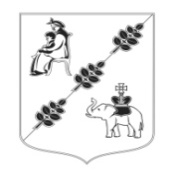 СОВЕТ ДЕПУТАТОВМУНИЦИПАЛЬНОГО ОБРАЗОВАНИЯКОБРИНСКОГО СЕЛЬСКОГО ПОСЕЛЕНИЯГАТЧИНСКОГО МУНИЦИПАЛЬНОГО РАЙОНА  ЛЕНИНГРАДСКОЙ ОБЛАСТИ(Четвертого созыва)РЕШЕНИЕ В соответствии с Федеральным законом от 06.10.2003 № 131-ФЗ «Об общих принципах организации местного самоуправления в Российской Федерации», Лесным кодексом Российской Федерации, руководствуясь Уставом муниципального образования Кобринское сельское поселение Гатчинского муниципального района Ленинградской области и Регламентом Совета депутатов МО Кобринское сельское поселение, заслушав информацию председателя рабочей группы по учету лесов в границах населенных пунктов муниципального образования Кобринское сельское поселение, не входящих в Государственный лесной фонд, Ю.В. Ильичева, Совет депутатов Кобринского сельского поселенияРЕШИЛ:1. Принять к сведению информацию председателя рабочей группы по учету лесов в границах населенных пунктов муниципального образования Кобринское сельское поселение, не входящих в Государственный лесной фонд, Ю.В. Ильичева.2. Продлить полномочия рабочей группы по учету лесов в границах населенных пунктов муниципального образования Кобринское сельское поселение, не входящих в Государственный лесной фонд, на период до 02 апреля 2022 года. 4.Исключить из состава рабочий группы по учету лесов в границах населенных пунктов муниципального образования Кобринское сельское поселение, не входящих в Государственный лесной фонд, Виноградова Ф.В.5. Добавить в состав рабочей группы по учету лесов в границах населенных пунктов муниципального образования Кобринское сельское поселение, не входящих в Государственный лесной фонд, Земко М.Г.6. Настоящее Решение вступает в силу с момента принятия и подлежит официальному опубликованию в информационном бюллетене «Кобринский вестник», размещению на официальном сайте Кобринского сельского поселения.Глава муниципального образованияКобринское сельское поселение                                             Н.Л. Деминенкоот 24 ноября 2022 года                                                                        от 24 ноября 2022 года                                                                            № 48    № 48О продлении полномочий  рабочей группы по учету лесов в границах населенных пунктов муниципального образования Кобринское сельское поселение Гатчинского муниципального района Ленинградской областиО продлении полномочий  рабочей группы по учету лесов в границах населенных пунктов муниципального образования Кобринское сельское поселение Гатчинского муниципального района Ленинградской области